あおば通信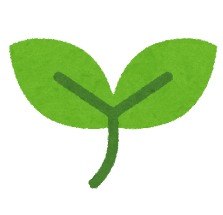 令和６年　５月あおば学級　亀井　汐里授業参観ありがとうございました！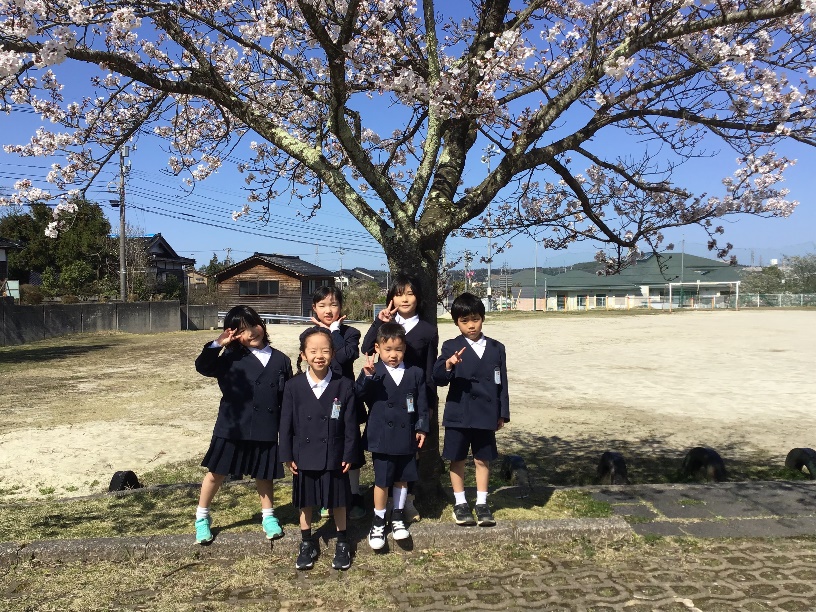 あおば学級がスタートしました。とても素敵な二人のお子さんと学習できることを嬉しく思っています。　先日はご多用の中授業参観にお越しいただきありがとうございました。子供たちは緊張しながらも、お家の方々に頑張っている姿を見てもらうことができ、とても満足そうでした。　懇談でお話させていただきました通り、少しでも子供たちの「できた！分かった！」が増えるように努めたいと思います。ご協力よろしくお願い致します。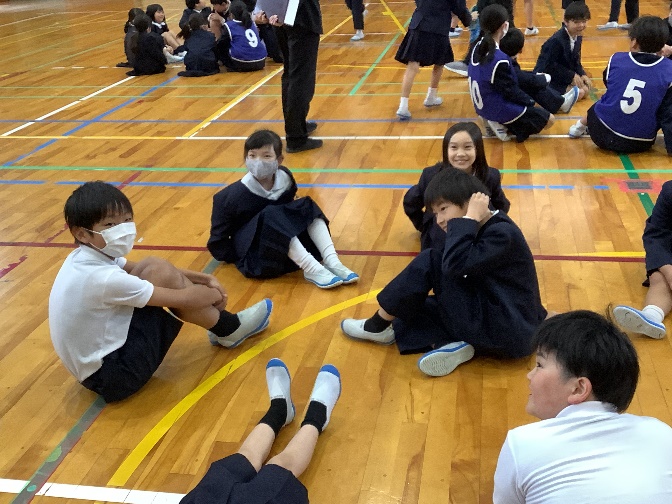 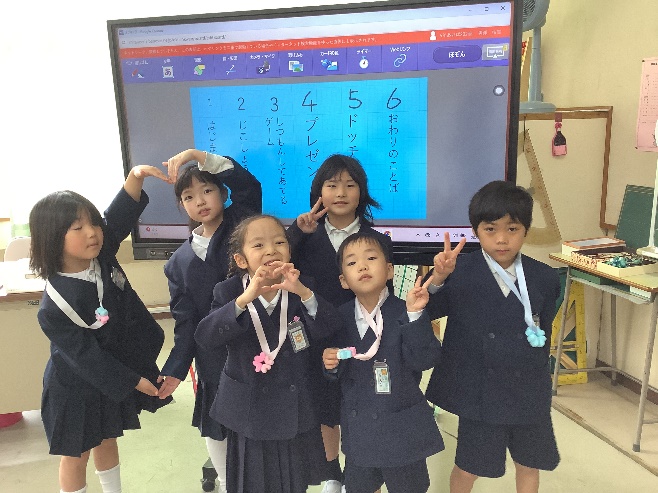 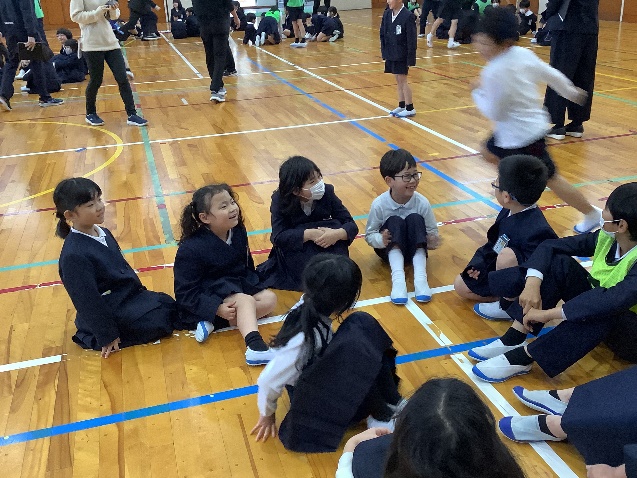 